	Sam Houston State University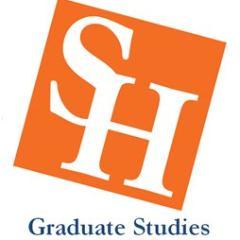 	Office of Graduate Studies	shsu.edu/dept/graduate-studies/	Email: gradstudies@shsu.edu	Phone: 936-294-2408	Fax: 936-294-2409Physical Address: 1908 Bobby K. Marks Drive, Teacher Education Center, Room 275, Huntsville, TX  77340	Mailing Address:  Box 2541Graduate Advisor Nomination FormDirections: The Office of Graduate Studies will award graduate advisors who are nominated by a graduate student for outstanding work in advising the student.  Students should outline one or more of these themes in a brief (250-500 words) narrative: communication skills of the graduate advisor, helpfulness, mentorship, and/or an example of when the advisor has gone above and beyond the call of duty.  Submit this form to the Office of Graduate Studies via email, campus mail, fax, or in person by Friday, February 29, 2016 by 5:00 pm.Student’s NameSam IDGraduate Advisor’s NameCollege Graduate ProgramPlease describe why you are nominating your graduate advisor for this award